АНАЛИЗ РАБОТЫ ДПЮО «ШКОЛЬНАЯ РЕСПУБЛИКА»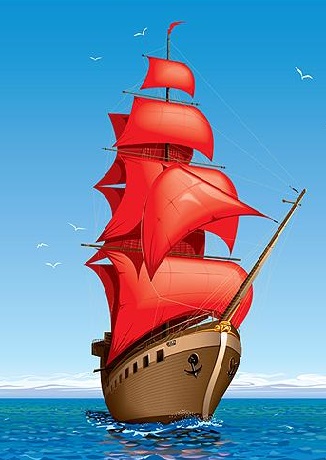 ЗА 2019-2020 УЧЕБНЫЙ ГОДДетский коллектив нашей школы - коллектив, нацеленный на творчество, созданный для творчества и для обучения детей творческому отношению к своей и общественной жизни. Только в творческом коллективе ребята вырастают, не приспосабливаясь к жизни, а преобразуя еѐ вокруг себя. Целью деятельности детской организации являлось: создание условий для разностороннего, гармоничного развития самоактуализирующейся личности ребѐнка, в условиях организуемой им коллективной творческой деятельности. Целью деятельности органов ученического самоуправления являлось: реализация законных прав и интересов учащихся. Важным принципам в работе детской организации является ДОБРОВОЛЬНОСТЬ. Изучив интересы детей, а склонности к той или иной деятельности, предлагается ненавязчиво выполнить определѐнное поручение. Для того необходимо найти индивидуальный поход к каждой личности. В начале учебного года, когда происходит формирование нового состава актива детской организации, ставится цель – выявить лидера. На собрании актива применяются игровые ситуации по выявлению лидера в группе. При участии в этих играх у ребят появляется чувство совместной работы, чувство принадлежности к одной команде. Эти игры учат прислушиваться к людям, видеть, кто есть кто. Между людьми возникает меньше конфликтов, разделения по своим интересам. Ребята чаще проявляют инициативу, у них появляется возможность брать управление на себя, говорить, слушать, ценить чужое мнение. Они учатся работать сообща, оставаясь доброжелательными. В 2019-2020 уч. г. целью воспитательной работы было создание комфортной образовательной среды в воспитании на основе индивидуальной работы с учащимися, формирование навыков самоконтроля, как средства развития личности. Перед нами ставились задачи: - развитие духовности, предупреждение правонарушений и преступлений через формирование нравственных качеств и здорового образа жизни. Пробуждение в ребенке потребности к самопознанию, самоорганизации, самореализации, самосовершенствованию. - развитие творческой, интеллектуальной, культурной самостоятельной личности школьника. Педагогический коллектив школы принимал активное участие в работе детской организации. В коллективе между членами детской организации сложились творческие отношения. Актив предлагал различные дела, контролировал их выполнение. Анализ работы детской организации показал, что обширная информация, которая предоставляется детям в ходе их обучения, отодвинула на задний план формирование у них нравственных начал. Это отражается в проявлении неуважительного отношения друг к другу, у некоторых слабо развита саморегуляция, отсутствует самокритичность, чувство долга, ответственность. Многие школьники имеют заниженную самооценку. Следовательно, работу по формированию нравственных качеств, следует продолжать в данном направлении. Наряду с вышесказанным выявились проблемы: в работе детских организаций: недостаточная активность многих членов детской организации в развитии своего творческого потенциала, правонарушения в коллективе; в работе органов самоуправления: недостаточная активность отдельных членов инициативных групп, неумение их работать в команде.